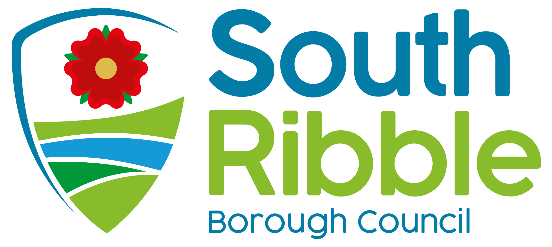 Review of Council Tax Support Scheme 2022/23 Purpose of the ReportTo set out proposals to change the South Ribble Council Tax Support Scheme from 1 April 2022.  Recommendations to CabinetCabinet is recommended to approve the following revisions to the Council Tax Support Scheme for submission to Council:Removal of the baseline Council Tax charge of £3.50 per week for working age claimants in receipt of: Universal Credit and some level of earnings or non-disregarded other income Other low-income groups not receiving Universal Credit nor a passported benefitThe revised scheme is approved with effect from 1 April 2022.Recommendations to CouncilCouncil is recommended to approve the following revisions to the Council Tax Support Scheme:Removal of the baseline Council Tax charge of £3.50 per week for working age claimants in receipt of: Universal Credit and some level of earnings or non-disregarded other income Other low-income groups not receiving Universal Credit nor a passported benefitThe revised scheme is approved with effect from 1 April 2022.Reasons for recommendationsThe revised scheme is fairer and simpler for residents, it is also more focused to support the households most in need.Other options considered and rejectedNone.Corporate prioritiesThe report relates to the following corporate priorities: (please bold all those applicable):Background to the report Council Tax Support is a means tested assessment with the amount of support awarded dependent on the household’s Council Tax liability, income, savings, and needs.Since 2013 local authorities have been required to adopt their own local Council Tax Support Scheme for working age claimants. Prescribed regulations apply to claimants who have reached state pension age, so they are not within the scope of this review.The Council Tax Support Scheme was last reviewed at South Ribble in 2020/21. Under the council’s current Council Tax Support Scheme, working age claimants in receipt of a passported benefit, and certain groups claiming Universal Credit receive full Council Tax Support meaning they have no Council Tax to pay. However, other groups of qualifying working age claimants pay a Council Tax charge of at least £3.50 per week. Having consulted on the scheme, the proposal is to make the scheme fairer and simpler for residents, and more focused to support the households most in need. This compliments the findings from the Scrutiny Review of Health Inequalities by demonstrating the Council’s continued commitment to supporting the most vulnerable households and taking steps to improve the mental health and wellbeing of residents.The proposed scheme has no adverse impact on administration, the changes simplify the scheme, and will also improve the customer experience.Consultation with precepting authorities on proposed changes to the scheme is statutory.The Council Tax Reduction Schemes (Amendment) (England) Regulations 2017 require that any revisions to the scheme are approved by Full Council by 11 March.Proposed Council Tax Support Scheme Specifically, it is proposed that the £3.50 per week baseline Council Tax charge for the following groups of working age claimants is removed:a.	Universal Credit and some level of earnings or non-disregarded other income such as a private pension or Carer’s Allowanceb.	Other low-income groups not receiving Universal Credit nor a passported benefitIt is estimated that more than 1,330 South Ribble residents will benefit financially from this proposal from 1 April 2022. More than 240 of these residents have unpaid Council Tax, with over £253,285 accumulating since welfare reform changes were introduced in 2013.Budget implicationsThe revenue from Council Tax charged is shared between the precepting authorities as follows:The financial implications on preceptors of the proposed change are shown below:ConsultationConsultation with precepting authorities on proposed changes to the scheme is statutory.Although consultation is not required with any other stakeholders, direct invitations to comment on the proposals were sent to the following:A sample of 5,000 Council Tax payers, in receipt of Council Tax Support and notLancashire County CouncilLancashire Fire and Rescue ServicePolice & Crime Commissioner for Lancashire Citizens Advice BureauCouncillors Money Advice TrustParish CouncilsIn addition, an online survey was open to residents through the council’s website from 24 November 2021 until 3 January 2022. The consultation responses are summarised below:The low number of consultation responses is disproportionate to the number of South Ribble Council Tax payers, and represents less than 1% of households in the borough.  42% of respondents agreed or strongly agreed with the proposed change whilst 44% disagreed or strongly disagreed.The Citizens Advice Bureau responded strongly agreeing with the proposals to revise the scheme, acknowledging that the change will help vulnerable residents to manage their bills better and stop them falling into debt.Email responses were also received from Lancashire County Council and Lancashire Fire and Rescue Service. Whilst both preceptors were unable to support the proposals due to the reduction in Council Tax revenue, they did acknowledge:a.	the extra support residents on a low income would receive b.	the council’s desire to reduce the burden on relevant individualsLancashire County Council also expressed concerns that if all district councils replicated this proposal the sum of losses to the county council would be several million pounds. No response was received from the Police & Crime Commissioner for Lancashire.Climate change and air qualityThe work noted in this report does not impact the climate change and sustainability targets of the Councils Green Agenda and all environmental considerations are in place.Equality and diversityAn Equality Impact Assessment has been completed to analyse the impact on different community groups, and how their needs have been considered in developing these proposals. This analysis confirms the proposed change to the scheme will have a positive impact on affected groups, which include working age and disabled residents.   RiskThe key risk is financial, but the costs are shared with the precepting authorities.Comments of the Statutory Finance OfficerAs outlined in the report at point 18 and 19 above, with an 11% share of Council Tax revenue, the proposed change would result in an estimated cost to the council of £26.6k. The change is however expected to realise efficiencies in providing opportunities to remove complexities within the current scheme to maximise automation, simplify administration and improve the service to the customer.Comments of the Monitoring OfficerThe agreement of this scheme is at the discretion of the Council. Appropriate information has been included to assess the financial and wider socio-economic impacts of the recommendation. Value for money can be demonstrated through the benefits to economically vulnerable residents.There are no background papers to this report.Is this report confidential?NoReport ofMeetingDateDirector of Customer and Digital (Introduced by Cabinet Member (Communities, Social Justice and Wealth Building))CabinetFull Council9 February 202223 February 2022Is this decision key?YesSavings or expenditure amounting to greater than £100,000Significant impact on 2 or more council wardsAn exemplary councilThriving communitiesA fair local economy that works for everyoneGood homes, green spaces, healthy placesSouth Ribble Borough Council11%Lancashire County Council74%Police & Crime Commissioner for Lancashire11%Lancashire Combined Fire Authority4%South Ribble Borough Council£26,646Lancashire County Council£179,259Police & Crime Commissioner for Lancashire£26,646Lancashire Combined Fire Authority£9,689Total£242,242Please indicate below you agree or disagree that South Ribble Borough Council should remove the £3.50 minimum weekly charge for non-passported working age claimants from 1 April 2022Please indicate below you agree or disagree that South Ribble Borough Council should remove the £3.50 minimum weekly charge for non-passported working age claimants from 1 April 2022Please indicate below you agree or disagree that South Ribble Borough Council should remove the £3.50 minimum weekly charge for non-passported working age claimants from 1 April 2022ResponseNumber%Agree3923%Strongly Agree3219%Disagree2112%Strongly Disagree5432%Neither Agree nor Disagree2012%Don’t know42%Total170100%Report Author:Email:Telephone:Date:Asim Khanasim.khan@southribble.gov.uk01772 62562531/1/22